MODULO DI PRENOTAZIONE PERSONALE SCOLASTICO - GENITOREServizio di supporto psicologico – sportello di ascolto   COGNOME: ___________________________________NOME: _______________________________________  GENITORE		  PERSONALE ATA		  DOCENTE	 ITTL Rizzo	    	 IPS Olivetti		 ITE Pantano		 ITCAT  Colajanni NUMERO DI TELEFONO: ____________________________________E-MAIL: _________________________________________________MOTIVO DELLA RICHIESTA_______________________________________________________________________________________________________________________________________________________________________________________________________________________________________________________________________________________________________________________________________Luogo ______________, data___________________									         Firma 							__________________________________________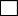 